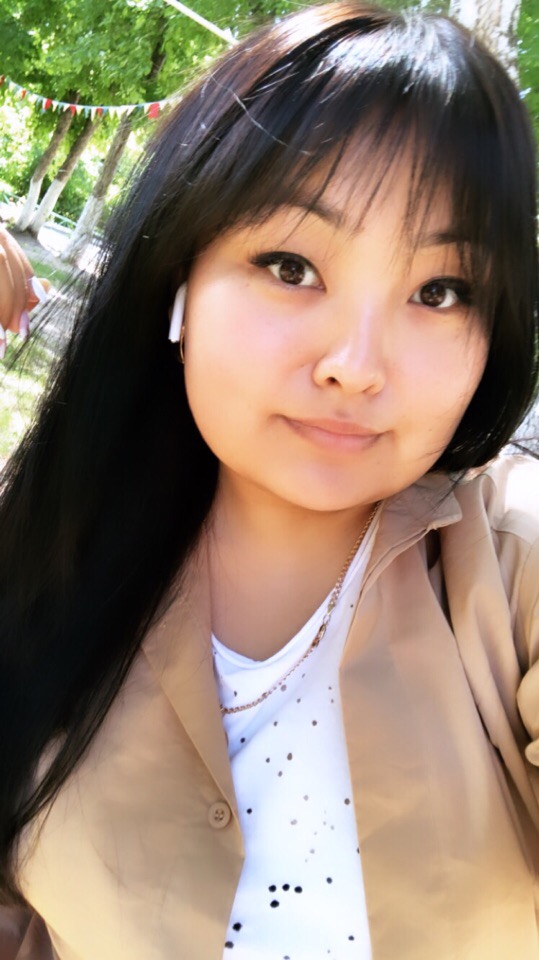 Кайшенова Надина Тлегеновнавоспитатель МАДОУ «Детский сад  №51» города Тюмени. Педагогический стаж 4 года.Визитная карточка Кайшеновой Надины Тлегеновнывоспитателя МАДОУ д/с№51 города Тюмени      - Что повлияло на Ваш выбор профессии?1. Почему я выбрала профессию воспитателя? Ответ на этот вопрос очень прост: для меня это не просто профессия или работа - это призвание, состояние души, образ жизни. Каждый дорогу жизни выбирает по-своему…Мой выбор профессии был более чем сознательным. Когда спрашивают: «Кем Вы работаете?!», я не отвечаю пустой фразой: «Воспитателем». Не потому, что это сейчас совершенно не престижная профессия. Просто для меня «воспитатель», - не профессия, не общественное положение, не хобби, не работа…… Для меня «воспитатель» - это жизнь, моя философия. Я не работаю воспитателем, я живу воспитателем, мне нравится быть наставником малышей. И, несмотря на трудности, я с радостью и вдохновением иду каждый день к своим воспитанникам.Сказать, что работа - это каждодневный праздник - трудно, все же мы каждый день имеем дело с разными характерами. Бывает и очень трудно, иногда просто опускаются руки, но стоит ребенку тебе улыбнуться и все, я понимаю, что дети нуждаются во мне, и я не в силах их оставить. Не зря же малыши младших групп, забывшись, называют меня мамой. Разве это не высший балл доверия?...Вот вопрос, а правильно ли я сделала свой выбор? И я могу с уверенностью сказать: Я - счастливый человек! Мне позволено судьбой быть рядом с нашим будущим - с нашими детьми!- Что считаете главным в своей работе? Я считаю, проявление любви и интереса к детям – это главное в моей профессии. Этих два понятия не могут существовать друг без друга. Ведь когда мы проявляем интерес к ребенку, тем самым мы дарим ему свою любовь, заботу, тепло, ласку то, что ребенку не хватает в отсутствие мамы. Создание условий для работы с детьми, родителями, коллегами считаю не менее важным в своей работе. Что бы цель была достигнута, я создаю все необходимые условия и медленными, а где-то быстрыми? но верными шагами иду к своей цели.- Собственные педагогические подходы и принципы к образованию.В своей работе активно использую личностно-ориентированный, индивидуальный, деятельностный подход. Личностно-ориентированный подход, считаю самым важным подходом в образовательной деятельности, так как он направлен на развитие личности в целом. Для индивидуального подхода к детям не оцениваю ребенка, а оказываю содействие для восхождения по «Лестнице успеха» до уровня творческого выполнения деятельности, самовыражения своей индивидуальности.Применяя деятельностный подход к детям, считаю важным открытие перед ребенком всего спектра возможностей и создание у него установки на свободный, но ответственный выбор той или иной возможности.           - Понимание миссии педагога в современных условиях.В наше время воспитатель, в моих глазах, учитывая современные условия образования, представляет собой человека «трансформера», который несет воспитательно-образовательную миссию в течение всей НОД, где в любой момент он может и должен «перетрансформироваться» будь это в сказочного героя, участника игры, направляющего, слушающего, играющего и т.д. Но при этом, сохраняя намеченную цель и решая поставленные задачи дня, недели, а может и месяца. Перед педагогом стоит задача в том, чтобы помочь ребенку сделать его собственный выбор и спланировать свою деятельность, осознать важность, нужность своих и предложенных взрослыми (воспитатель, родители) действий. Вместе с тем, воспитатель совместно с родителями помогают ребёнку быть успешным, выполняя роль равноправного «партнера».Современный педагог знает, умеет и применяет современные и традиционные формы, методы, средства, технологии образовательного процесса. Очень важную роль в работе играет владение ИКТ, благодаря которым создаются интерактивные презентации, познавательные дидактические игры, обмен опытом и т.д. Педагог должен быть разносторонним, всегда работать над самообразованием, принимать активное участие в конкурсах педагогического мастерства на всех уровнях. -        Какие методики и образовательные технологии Вы используете чаще всего в работе с детьми?В своей работе использую утренние сборы (групповой сбор), где мы с ребятами делимся впечатлениями о погоде, делимся хорошим настроением, рассказываем истории, придумываем план занятий на сегодняшний день, играем; приступая к зарядке, ребята очень часто желают превращаться в зверей, героев. В течение дня использую методику Железновой Екатерины Сергеевны «Музыка с мамой». Совсем недавно освоила использование приёмов мнемотехники в развитии речи детей, эта технология дает возможность ребенку запоминать рассказ, пересказать его с опорой на картинку, где ребенок сам может нарисовать мнемоквадраты, а затем выложить их в мнемодорожку, так же очень занимательно проходит НОД. Есть и другие, которые я использую в своей работе с детьми: метод проектов; технология проблемного обучения; рефлексивные педагогические поддержки; создания ситуации успеха; нетрадиционные техники рисования (монотипия, кляксография, рисование пальчиками, ладошками, и т. Д); игровые ситуации. Для организации интересной мыслительной деятельности помогают нетрадиционное НОД: занятие-путешествие, занятие-сказка, квест, викторина и т.д. Проводим такие занятия в группе, задействуем всё пространство, если позволяют погодные условия на участке.-     Чем любят заниматься Ваши воспитанники?Мои воспитанники любят играть в музыкальные, дидактические, пальчиковые, подвижные игры. С удовольствием поют логопедические песенки, рисуют нетрадиционными способами. Не представляем свой день без прогулки на свежем воздухе, наш прогулочный участок в этом году стал еще более развивающим, многофункциональным появились: бизиборд; музыкальный; экологический уголок, экологическая игра «Круговорот воды в природе», экологический стол «Дары природы» и т.д. Все дети задействованы в игру. Мои дети любят, когда я читаю русские народные сказки, затем показываем театрализацию, используя нетрадиционное оборудование.-Что в большей степени волнует современных родителей? Родители часто интересуются успехами своих детей, их достижениями, как кушают, играют, с кем дружат и многое другое. В большей степени многие современные родители боятся потерять контакт с ребенком. Для родителей я создала закрытую группу в социальной сети интернет Viber, где делюсь фотографиями, видео с непрерывной образовательной деятельности, режимных моментов, важной информацией, где родители могут посмотреть, чем мы сегодня занимались. Наша группа «Веснушки» получила признание среди родительской общественности, такой способ получения информации о своём ребёнке для них более удобный.-        Какие формы взаимодействия с родителями Вы считаете наиболее эффективными?Интерактивное общение (социальные сети, группы), родительские собрания; семинары-практикумы; родительские гостиные; круглые столы; совместное создание развивающей среды; субботники, дни здоровья; родительские клубы.-        Ваши достижения в работе. 2018год-Диплом победителя конкурса «Академия педагогических проектов Российской Федерации» (1 место) в номинации «Педагогический проект» на тему «Добро побеждает всё».Грамота куратора группы в конкурсе рисунков «Моя Тюмень – мой дом родной», Депутат Тюменской областной Думы Кашкарова. Е.В., апрель 2018 г.;Диплом организатора XIV Международного конкурса детского рисунка «Космическая экспедиция» г. Бийск Центр Выявление Одаренных детей «Sapienti Sat» ноябрь,2017.;Диплом организатора V Всеросийского конкурса детского рисунка «Открытка с 8 Марта» центр «Аврора» март, 2018г.-        Над какой темой Вы работаете, как долго, и каковы результаты?Моя тема самообразования: «Формирование экологической культуры детей дошкольного возраста посредством приобщения их к природе» над которой работаю уже 11 месяцев. Дети дошкольного возраста только начинают знакомиться с окружающим миром: с законами природы, животными и растениями. И большая работа по экологическому воспитанию лежит на работниках детских садов. Важно всё: оформить группу, прогулочный участок, веранду, организовать уголок природы и проводить систематическую работу по знакомству детей с окружающим миром. Изготовила «Экологический Лэпбук», бизиборд, экологический столик, экспериментальное пособие «Круговорот воды в природе». Провела родительское собрание на тему «Экология в жизни детей». Квест -игру «Приключение на острове Природа».